Crack the Code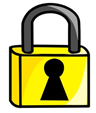 Angles in PolygonsAFind the sum of the interior angles in a 13-sided polygon.BFind the size of one exterior angle of a regular octagon.CFind the sum of the exterior angles of any polygon.DFind the size of one interior angle in a regular nonagon.EFind the size of one interior angle in a regular 24-sided polygon.FFind the size of one exterior angle of a 36-sided regular polygon.GA regular polygon has an exterior angle of . How many sides does the regular polygon have?HFind the sum of the interior angles in an 11-sided polygon.IFind the size of one exterior angle of a 20-sided regular polygon.JFind the size of one interior angle in a regular 18-sided polygon.KFind the sum of the interior angles in a 14-sided polygon.LA regular polygon has an interior angle of . How many sides does the regular polygon have?To get the three-digit code, add all your answers together then divide by 10.To get the three-digit code, add all your answers together then divide by 10.To get the three-digit code, add all your answers together then divide by 10.To get the three-digit code, add all your answers together then divide by 10.